ILUMINACIÓNBajo protesta de decir la verdadATENTAMENTENOMBRE:                              FIRMA: 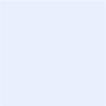 REPRESENTANTE LEGAL  / TRAMITADOR  El presente complemento deberá ser firmado, engrapado y entregado anexo a la “Solicitud general de certificación de producto”(F-OCP-P01-02), ÚNICAMENTE la página de los anexos complementarios que corresponda.Bajo protesta de decir la verdadATENTAMENTENOMBRE:                              FIRMA: REPRESENTANTE LEGAL  / TRAMITADOR  El presente complemento deberá ser firmado, engrapado y entregado anexo a la “Solicitud general de certificación de producto”(F-OCP-P01-02), ÚNICAMENTE la página de los anexos complementarios que corresponda.CONTROLADORESBajo protesta de decir la verdadATENTAMENTENOMBRE:                              FIRMA: REPRESENTANTE LEGAL  / TRAMITADOR El presente complemento deberá ser firmado, engrapado y entregado anexo a la “Solicitud general de certificación de producto”(F-OCP-P01-02), ÚNICAMENTE la página de los anexos complementarios que corresponda.EFICIENCIA ENERGÉTICABajo protesta de decir la verdadATENTAMENTENOMBRE:                              FIRMA:  REPRESENTANTE LEGAL  / TRAMITADOR  El presente complemento deberá ser firmado, engrapado y entregado anexo a la “Solicitud general de certificación de producto”(F-OCP-P01-02), ÚNICAMENTE la página de los anexos complementarios que corresponda.EFICIENCIA ENERGÉTICABajo protesta de decir la verdadATENTAMENTENOMBRE:                              FIRMA:  REPRESENTANTE LEGAL  / TRAMITADOR  El presente complemento deberá ser firmado, engrapado y entregado anexo a la “Solicitud general de certificación de producto”(F-OCP-P01-02), ÚNICAMENTE la página de los anexos complementarios que corresponda.ELECTRÓNICOSBajo protesta de decir la verdadNOMBRE:                              FIRMA:  REPRESENTANTE LEGAL  / TRAMITADOR  El presente complemento deberá ser firmado, engrapado y entregado anexo a la “Solicitud general de certificación de producto”(F-OCP-P01-02), ÚNICAMENTE la página de los anexos complementarios que corresponda.ELECTRÓNICOSBajo protesta de decir la verdadNOMBRE:                              FIRMA:  REPRESENTANTE LEGAL  / TRAMITADOR  El presente complemento deberá ser firmado, engrapado y entregado anexo a la “Solicitud general de certificación de producto”(F-OCP-P01-02), ÚNICAMENTE la página de los anexos complementarios que corresponda.PRODUCTOS INFANTILES Bajo protesta de decir la verdadATENTAMENTENOMBRE:                              FIRMA:  REPRESENTANTE LEGAL  / TRAMITADOR El presente complemento deberá ser firmado, engrapado y entregado anexo a la “Solicitud general de certificación de producto”(F-OCP-P01-02), ÚNICAMENTE la página de los anexos complementarios que corresponda.CARTA DE VALIDACIÓNBajo protesta de decir la verdadATENTAMENTENOMBRE:                              FIRMA:  REPRESENTANTE LEGAL  / TRAMITADOR El presente complemento deberá ser firmado, engrapado y entregado anexo a la “Solicitud general de certificación de producto”(F-OCP-P01-02), ÚNICAMENTE la página de los anexos complementarios que corresponda.Favor de indicar los datos de los informes de pruebas adicionales, que acompañan la solicitud general de certificación de producto:Bajo protesta de decir la verdadATENTAMENTENOMBRE:                              FIRMA:  REPRESENTANTE LEGAL  / TRAMITADOR El presente complemento deberá ser firmado, engrapado y entregado anexo a la “Solicitud general de certificación de producto”(F-OCP-P01-02), ÚNICAMENTE la página de los anexos complementarios que correspondaLÁMPARAS FLUORESCENTES COMPACTAS AUTOBALASTRADAS (NOM-017-ENER/SCFI- 2012):LÁMPARAS FLUORESCENTES COMPACTAS AUTOBALASTRADAS (NOM-017-ENER/SCFI- 2012):Marcado del producto y empaqueCarta declaratoria bajo protesta de decir la verdad de que todos los modelos de la familia son fabricados en la misma plantaCarta declaratoria bajo protesta de decir la verdad de que los productos que se presentan son representativos de la familia que se pretende certificar de acuerdo a lo establecido en los incisos 12.3.5 y 12.5.3.2 de la norma NOM-017-ENER/SCFI- vigenteCarta declaratoria bajo protesta de decir verdad en la cual se manifieste la clase térmica del material de la superficie exterior del balastroLÁMPARAS DE DIODOS EMISORES DE LUZ (LED) INTEGRADAS PARA ILUMINACIÓN GENERAL(NOM-030-ENER-2016)LÁMPARAS DE DIODOS EMISORES DE LUZ (LED) INTEGRADAS PARA ILUMINACIÓN GENERAL(NOM-030-ENER-2016)LÁMPARAS DE DIODOS EMISORES DE LUZ (LED) INTEGRADAS PARA ILUMINACIÓN GENERAL(NOM-030-ENER-2016)LÁMPARAS DE DIODOS EMISORES DE LUZ (LED) INTEGRADAS PARA ILUMINACIÓN GENERAL(NOM-030-ENER-2016)LÁMPARAS DE DIODOS EMISORES DE LUZ (LED) INTEGRADAS PARA ILUMINACIÓN GENERAL(NOM-030-ENER-2016)LÁMPARAS DE DIODOS EMISORES DE LUZ (LED) INTEGRADAS PARA ILUMINACIÓN GENERAL(NOM-030-ENER-2016)LÁMPARAS DE DIODOS EMISORES DE LUZ (LED) INTEGRADAS PARA ILUMINACIÓN GENERAL(NOM-030-ENER-2016)LÁMPARAS DE DIODOS EMISORES DE LUZ (LED) INTEGRADAS PARA ILUMINACIÓN GENERAL(NOM-030-ENER-2016)LÁMPARAS DE DIODOS EMISORES DE LUZ (LED) INTEGRADAS PARA ILUMINACIÓN GENERAL(NOM-030-ENER-2016)LÁMPARAS DE DIODOS EMISORES DE LUZ (LED) INTEGRADAS PARA ILUMINACIÓN GENERAL(NOM-030-ENER-2016)Informe de pruebas iniciales emitidos a las 1 000 h o 4 000 h para fines de certificación inicial. El cual debe tener una vigencia de 30 días naturales.Informe de pruebas iniciales emitidos a las 1 000 h o 4 000 h para fines de certificación inicial. El cual debe tener una vigencia de 30 días naturales.Informe de pruebas iniciales emitidos a las 1 000 h o 4 000 h para fines de certificación inicial. El cual debe tener una vigencia de 30 días naturales.Informe de pruebas iniciales emitidos a las 1 000 h o 4 000 h para fines de certificación inicial. El cual debe tener una vigencia de 30 días naturales.Informe de pruebas iniciales emitidos a las 1 000 h o 4 000 h para fines de certificación inicial. El cual debe tener una vigencia de 30 días naturales.Informe de pruebas iniciales emitidos a las 1 000 h o 4 000 h para fines de certificación inicial. El cual debe tener una vigencia de 30 días naturales.Informe de pruebas iniciales emitidos a las 1 000 h o 4 000 h para fines de certificación inicial. El cual debe tener una vigencia de 30 días naturales.Informe de pruebas iniciales emitidos a las 1 000 h o 4 000 h para fines de certificación inicial. El cual debe tener una vigencia de 30 días naturales.Informe de pruebas iniciales emitidos a las 1 000 h o 4 000 h para fines de certificación inicial. El cual debe tener una vigencia de 30 días naturales.Informe de pruebas a las 3 000 h con proyección a las 6 000 h para fines de certificación inicial. El cual debe tener una vigencia de 30 días naturales.Informe de pruebas a las 3 000 h con proyección a las 6 000 h para fines de certificación inicial. El cual debe tener una vigencia de 30 días naturales.Informe de pruebas a las 3 000 h con proyección a las 6 000 h para fines de certificación inicial. El cual debe tener una vigencia de 30 días naturales.Informe de pruebas a las 3 000 h con proyección a las 6 000 h para fines de certificación inicial. El cual debe tener una vigencia de 30 días naturales.Informe de pruebas a las 3 000 h con proyección a las 6 000 h para fines de certificación inicial. El cual debe tener una vigencia de 30 días naturales.Informe de pruebas a las 3 000 h con proyección a las 6 000 h para fines de certificación inicial. El cual debe tener una vigencia de 30 días naturales.Informe de pruebas a las 3 000 h con proyección a las 6 000 h para fines de certificación inicial. El cual debe tener una vigencia de 30 días naturales.Informe de pruebas a las 3 000 h con proyección a las 6 000 h para fines de certificación inicial. El cual debe tener una vigencia de 30 días naturales.Informe de pruebas a las 3 000 h con proyección a las 6 000 h para fines de certificación inicial. El cual debe tener una vigencia de 30 días naturales.Informe de pruebas a las 6 000 h. El cual debe tener una vigencia de 30 días naturales.Informe de pruebas a las 6 000 h. El cual debe tener una vigencia de 30 días naturales.Informe de pruebas a las 6 000 h. El cual debe tener una vigencia de 30 días naturales.Informe de pruebas a las 6 000 h. El cual debe tener una vigencia de 30 días naturales.Informe de pruebas a las 6 000 h. El cual debe tener una vigencia de 30 días naturales.Informe de pruebas a las 6 000 h. El cual debe tener una vigencia de 30 días naturales.Informe de pruebas a las 6 000 h. El cual debe tener una vigencia de 30 días naturales.Informe de pruebas a las 6 000 h. El cual debe tener una vigencia de 30 días naturales.Informe de pruebas a las 6 000 h. El cual debe tener una vigencia de 30 días naturales.Garantía de producto Garantía de producto Garantía de producto Garantía de producto Garantía de producto Garantía de producto Garantía de producto Garantía de producto Garantía de producto Ficha técnica de cada modelo, el cual debe incluir: Ficha técnica de cada modelo, el cual debe incluir: Ficha técnica de cada modelo, el cual debe incluir: Ficha técnica de cada modelo, el cual debe incluir: Ficha técnica de cada modelo, el cual debe incluir: Ficha técnica de cada modelo, el cual debe incluir: Ficha técnica de cada modelo, el cual debe incluir: Ficha técnica de cada modelo, el cual debe incluir: Ficha técnica de cada modelo, el cual debe incluir: Ficha técnica de cada modelo, el cual debe incluir: Ficha técnica de cada modelo, el cual debe incluir: Tipo de distribución espacial de luzTipo de distribución espacial de luzTipo de distribución espacial de luztipo de base de la lámpara tipo de base de la lámpara forma de bulboforma de bulboValor de flujo luminoso nominalDiámetro (en caso de ser lámparas direccionales)Diámetro (en caso de ser lámparas direccionales)Diámetro (en caso de ser lámparas direccionales)Vida útil nominalEFICIENCIA ENERGÉTICA PARA LUMINARIOS CON LED PARA ILUMINACIÓNDE VIALIDADES Y ÁREAS EXTERIORES PÚBLICAS. ESPECIFICACIONES Y MÉTODOS DE PRUEBA (NOM-031-ENER-2019)EFICIENCIA ENERGÉTICA PARA LUMINARIOS CON LED PARA ILUMINACIÓNDE VIALIDADES Y ÁREAS EXTERIORES PÚBLICAS. ESPECIFICACIONES Y MÉTODOS DE PRUEBA (NOM-031-ENER-2019)EFICIENCIA ENERGÉTICA PARA LUMINARIOS CON LED PARA ILUMINACIÓNDE VIALIDADES Y ÁREAS EXTERIORES PÚBLICAS. ESPECIFICACIONES Y MÉTODOS DE PRUEBA (NOM-031-ENER-2019)EFICIENCIA ENERGÉTICA PARA LUMINARIOS CON LED PARA ILUMINACIÓNDE VIALIDADES Y ÁREAS EXTERIORES PÚBLICAS. ESPECIFICACIONES Y MÉTODOS DE PRUEBA (NOM-031-ENER-2019)EFICIENCIA ENERGÉTICA PARA LUMINARIOS CON LED PARA ILUMINACIÓNDE VIALIDADES Y ÁREAS EXTERIORES PÚBLICAS. ESPECIFICACIONES Y MÉTODOS DE PRUEBA (NOM-031-ENER-2019)EFICIENCIA ENERGÉTICA PARA LUMINARIOS CON LED PARA ILUMINACIÓNDE VIALIDADES Y ÁREAS EXTERIORES PÚBLICAS. ESPECIFICACIONES Y MÉTODOS DE PRUEBA (NOM-031-ENER-2019)EFICIENCIA ENERGÉTICA PARA LUMINARIOS CON LED PARA ILUMINACIÓNDE VIALIDADES Y ÁREAS EXTERIORES PÚBLICAS. ESPECIFICACIONES Y MÉTODOS DE PRUEBA (NOM-031-ENER-2019)EFICIENCIA ENERGÉTICA PARA LUMINARIOS CON LED PARA ILUMINACIÓNDE VIALIDADES Y ÁREAS EXTERIORES PÚBLICAS. ESPECIFICACIONES Y MÉTODOS DE PRUEBA (NOM-031-ENER-2019)EFICIENCIA ENERGÉTICA PARA LUMINARIOS CON LED PARA ILUMINACIÓNDE VIALIDADES Y ÁREAS EXTERIORES PÚBLICAS. ESPECIFICACIONES Y MÉTODOS DE PRUEBA (NOM-031-ENER-2019)EFICIENCIA ENERGÉTICA PARA LUMINARIOS CON LED PARA ILUMINACIÓNDE VIALIDADES Y ÁREAS EXTERIORES PÚBLICAS. ESPECIFICACIONES Y MÉTODOS DE PRUEBA (NOM-031-ENER-2019)Informe de pruebas a las 3 000 h con proyección a las 6 000 h para fines de certificación inicial. (solo para M22)Informe de pruebas a las 3 000 h con proyección a las 6 000 h para fines de certificación inicial. (solo para M22)Informe de pruebas a las 3 000 h con proyección a las 6 000 h para fines de certificación inicial. (solo para M22)Informe de pruebas a las 3 000 h con proyección a las 6 000 h para fines de certificación inicial. (solo para M22)Informe de pruebas a las 3 000 h con proyección a las 6 000 h para fines de certificación inicial. (solo para M22)Informe de pruebas a las 3 000 h con proyección a las 6 000 h para fines de certificación inicial. (solo para M22)Informe de pruebas a las 3 000 h con proyección a las 6 000 h para fines de certificación inicial. (solo para M22)Informe de pruebas a las 3 000 h con proyección a las 6 000 h para fines de certificación inicial. (solo para M22)Informe de pruebas a las 3 000 h con proyección a las 6 000 h para fines de certificación inicial. (solo para M22)Informe de pruebas a las 6 000 h.Informe de pruebas a las 6 000 h.Informe de pruebas a las 6 000 h.Informe de pruebas a las 6 000 h.Informe de pruebas a las 6 000 h.Informe de pruebas a las 6 000 h.Informe de pruebas a las 6 000 h.Informe de pruebas a las 6 000 h.Informe de pruebas a las 6 000 h.Marcado del producto y marcado de empaque para cada modelo que integra la familia de productoMarcado del producto y marcado de empaque para cada modelo que integra la familia de productoMarcado del producto y marcado de empaque para cada modelo que integra la familia de productoMarcado del producto y marcado de empaque para cada modelo que integra la familia de productoMarcado del producto y marcado de empaque para cada modelo que integra la familia de productoMarcado del producto y marcado de empaque para cada modelo que integra la familia de productoMarcado del producto y marcado de empaque para cada modelo que integra la familia de productoMarcado del producto y marcado de empaque para cada modelo que integra la familia de productoMarcado del producto y marcado de empaque para cada modelo que integra la familia de productoFotografía de cada uno de los modelos que integra la familia de productoFotografía de cada uno de los modelos que integra la familia de productoFotografía de cada uno de los modelos que integra la familia de productoFotografía de cada uno de los modelos que integra la familia de productoFotografía de cada uno de los modelos que integra la familia de productoFotografía de cada uno de los modelos que integra la familia de productoFotografía de cada uno de los modelos que integra la familia de productoFotografía de cada uno de los modelos que integra la familia de productoFotografía de cada uno de los modelos que integra la familia de productoGarantía del producto o familia de productosGarantía del producto o familia de productosGarantía del producto o familia de productosGarantía del producto o familia de productosGarantía del producto o familia de productosGarantía del producto o familia de productosGarantía del producto o familia de productosGarantía del producto o familia de productosGarantía del producto o familia de productosInstructivo del producto o familia de productos;Instructivo del producto o familia de productos;Instructivo del producto o familia de productos;Instructivo del producto o familia de productos;Instructivo del producto o familia de productos;Instructivo del producto o familia de productos;Instructivo del producto o familia de productos;Instructivo del producto o familia de productos;Instructivo del producto o familia de productos;Ficha técnica de cada modelo, el cual debe incluir: Ficha técnica de cada modelo, el cual debe incluir: Ficha técnica de cada modelo, el cual debe incluir: Ficha técnica de cada modelo, el cual debe incluir: Ficha técnica de cada modelo, el cual debe incluir: Ficha técnica de cada modelo, el cual debe incluir: Ficha técnica de cada modelo, el cual debe incluir: Ficha técnica de cada modelo, el cual debe incluir: Ficha técnica de cada modelo, el cual debe incluir: Ficha técnica de cada modelo, el cual debe incluir: Ficha técnica de cada modelo, el cual debe incluir: Flujo luminoso nominalFlujo luminoso nominalFlujo luminoso nominalTemperatura de color correlacionadaTemperatura de color correlacionadaÍndice de rendimiento de colorÍndice de rendimiento de colorVida útil nominalTipo de curva de distribuciónTipo de curva de distribuciónTipo de curva de distribuciónAplicación del luminarioPotencia nominalCONTROLADORES (NOM-058-SCFI-2017)CONTROLADORES (NOM-058-SCFI-2017)Para la certificación de producto conforme a la norma NOM-058-SCFI-2017 se requiere:Para la certificación de producto conforme a la norma NOM-058-SCFI-2017 se requiere:Para la certificación de producto conforme a la norma NOM-058-SCFI-2017 se requiere:Declaración escrita sobre la construcción del controlador que presente por lo menos lo siguiente:Declaración escrita sobre la construcción del controlador que presente por lo menos lo siguiente:Declaración escrita sobre la construcción del controlador que presente por lo menos lo siguiente:Calibre, material y clase térmica de los conductores utilizadosCalibre, material y clase térmica de los conductores utilizadosModelo de ignito compatible (si aplica)Modelo de ignito compatible (si aplica)Capacitancia y tensión del capacitor para corrección de fp (si aplica)Capacitancia y tensión del capacitor para corrección de fp (si aplica)Clase térmica del sistema de aislamientoClase térmica del sistema de aislamientoCalibre y clase térmica de las puntas de conexión utilizadas (si aplica)Calibre y clase térmica de las puntas de conexión utilizadas (si aplica)Dimensiones y material de la envolventeDimensiones y material de la envolventeSi declara ser de alta eficiencia o bajas pérdidas, debe presentar Informe de pruebas o certificado conforme a NMX-J-510-ANCE-Vigente, (Sólo DAI).Si declara ser de alta eficiencia o bajas pérdidas, debe presentar Informe de pruebas o certificado conforme a NMX-J-510-ANCE-Vigente, (Sólo DAI).Hojas de especificaciones de dispositivos complementarios, como por ejemplo adaptadores de tensión eléctrica, eliminadores de baterías, etc. (si aplica)Hojas de especificaciones de dispositivos complementarios, como por ejemplo adaptadores de tensión eléctrica, eliminadores de baterías, etc. (si aplica)Para el esquema “certificación por lote” (E7):Para el esquema “certificación por lote” (E7):Informe de pruebas (pruebas tipo) para cada modelo, de las muestras tipo seleccionadas por el organismo de certificaciónInforme de pruebas (pruebas tipo) para cada modelo, de las muestras tipo seleccionadas por el organismo de certificaciónPara el caso de controladores no nuevos (reconstruidos o reacondicionados), el manual de reconstrucción o reacondicionamientoPara el caso de controladores no nuevos (reconstruidos o reacondicionados), el manual de reconstrucción o reacondicionamientoLos controladores, excepto los nuevos, deben marcarse conforme a NOM-017-SCFI-1993.Los controladores, excepto los nuevos, deben marcarse conforme a NOM-017-SCFI-1993.Tamaño del lote y números de serie o identificaciónTamaño del lote y números de serie o identificaciónEficiencia energética en acondicionadores de aire tipo dividido, descarga libre y sin conductos de aire.  (NOM-023-ENER-2018)Eficiencia energética en acondicionadores de aire tipo dividido, descarga libre y sin conductos de aire.  (NOM-023-ENER-2018)En caso de Familia: Declaración bajo protesta de decir verdad, por medio de la cual el interesado manifestara que el producto presentado a pruebas de laboratorio es representativo de la Familia que se pretende certificar, de acuerdo conlos incisos 11.3.6 y 11.5.3 de la NOM.Etiqueta de eficiencia energética.Características eléctricas: Tensión (V), frecuencia (Hz), potencia nominal (W) o corriente nominal (A).Listado de componentes en donde se indiquen las especificaciones eléctricas (de acuerdo con el inciso 11.5.3 de la NOM) del compresor, motor ventilador de la unidad interior y motor ventilador de la unidad exterior; así como el material del evaporador y del serpentín condensador.Eficiencia energética en acondicionadores de aire tipo dividido (Inverter) con flujo de refrigerante variable, descarga libre y sin ductos de aire. (NOM-026-ENER-2015)Eficiencia energética en acondicionadores de aire tipo dividido (Inverter) con flujo de refrigerante variable, descarga libre y sin ductos de aire. (NOM-026-ENER-2015)En caso de familia de producto: Declaración bajo protesta de decir verdad, por medio de la cual el interesado manifestara que el producto presentado a pruebas de laboratorio es representativo de la familia que se pretende certificar, de acuerdo con 12.3.5. y 12.5.3 de la NOM.Etiqueta de eficiencia energética.Características eléctricas: Tensión (V), frecuencia (Hz), potencia nominal (W) o corriente nominal (A).Listado de componentes (compresor, evaporador, condensador y abanico), de acuerdo al criterio emitido el 20 de septiembre de 2016 por la CONUEE.Eficiencia energética de refrigeradores y congeladores electrodomésticos. limites, métodos de prueba y etiquetado (NOM-015-ENER-2018):Eficiencia energética de refrigeradores y congeladores electrodomésticos. limites, métodos de prueba y etiquetado (NOM-015-ENER-2018):Declaración bajo protesta de decir verdad, por medio de la cual el interesado manifestará que el producto presentado a pruebas de laboratorio es representativo de la familia que se pretende certificar, de acuerdo con 12.3.5 y 12.5.3.2.Etiqueta de eficiencia energética.Características eléctricas: Tensión (V), frecuencia (Hz), potencia nominal (W) o corriente nominal (A).Copia del certificado vigente del sistema de aseguramiento de la calidad que incluya la línea de producción, expedido por un organismo de certificación para sistemas de aseguramiento de la calidad.FUENTES DE ALIMENTACIÓN EXTERNAS (FAE) (NOM-029-ENER-2017)FUENTES DE ALIMENTACIÓN EXTERNAS (FAE) (NOM-029-ENER-2017)Declaración bajo protesta de decir verdad, por medio de la cual el interesado manifestará que el producto presentado a pruebas de laboratorio es representativo de la familia de productos que se pretende certificar.En su caso, una carta bajo protesta de decir verdad indicando que los modelos de FAE a certificar van a ser comercializados como parte de un conjunto previsto para ser utilizados con un producto de uso finalEQUIPOS Y APARATOS QUE DEMANDAN ENERGÍA EN ESPERA (NOM-032-ENER-2013)EQUIPOS Y APARATOS QUE DEMANDAN ENERGÍA EN ESPERA (NOM-032-ENER-2013)PARA TODAS LAS MODALIDADES:PARA TODAS LAS MODALIDADES:PARA TODAS LAS MODALIDADES:Carta compromiso de uso de contraseña oficial firmada por el representante del interesadoEl diagrama o esquema eléctrico deberá indicar de origen la marca o fabricante del producto y el modelo comercial o código de identificación al cual corresponde, así como identificar que la fuente de alimentación en todos los casos es interna, de acuerdo al criterio emitido el 29 de marzo de 2015 por la CONUEE.Manual de usuario u hoja de especificaciones técnicas que incluya los datos necesarios para la evaluación del producto conforme a la NOM-032-ENER- 2013.  (tensión eléctrica, frecuencia eléctrica, potencia y/o corriente eléctrica), de acuerdo al criterio emitido el 29 de marzo de 2015 por la CONUEE.Marcado o etiqueta de origen del producto, de acuerdo al criterio emitido el 29 de marzo de 2015 por la CONUEE.Etiqueta final o prototipo, conforme a la NOM-032-ENER-2013. (Etiqueta de Eficiencia Energética)En caso de familia de productos, carta declaratoria que indique que los modelos por certificar sean del mismo tipo de producto o tecnología (por ejemplo: televisores de LCD, Televisores de PDP, Televisores de LED, Televisores de OLED, Microondas convencionales, microondas combinados, microondas empotrables, etc.).APARATOS ELECTRÓNICOSNOM-001-SCFI-2018APARATOS ELECTRÓNICOSNOM-001-SCFI-2018Diagramas eléctricos y/o diagramas de bloquesInformación del diseño y proceso de fabricación, para el caso de certificación mediante el sistema de gestión de la calidad de la línea de producciónInforme de sistema de rastreabilidad (Apéndice D)Copia del certificado del sistema de control de la calidad vigente de las líneas de producciónInforme del sistema de control de la calidad de las líneas de producción en los términos señalados en el Apéndice CCarta mediante la cual se asume total responsabilidad de que la muestra presentada es representativa del equipo electrónico y/o sistema a certificarActa de aprobación de manual de reconstrucciónDirección para la localización del equipo electrónico o sistema en punto de venta, comercialización (E1)APARATOS ELECTRÓNICOS DE USO EN OFICINA (NOM-016-SCFI-1993)PARA TODAS LAS MODALIDADES:PARA TODAS LAS MODALIDADES:Especificaciones de instalación (cuando proceda).Hoja de especificaciones técnicas (podrán aceptarse las especificaciones que aparezcan en los manuales de operación, instructivos, folletos, catálogos).Para productos que usen eliminador de baterías o adaptadores de tensión eléctrica, presentar fotocopia de la parte del eliminador con las especificaciones, o en su defecto, una hoja con especificaciones y la muestra física.Especificaciones eléctricas [tensión (V), potencia (W) o corriente (A), frecuencia (Hz)NOTA: Para fines de certificación, se considera un máximo de 8 (ocho) productos por familia en cada solicitud (esto es para efectos de costos).NOTA: Para fines de certificación, se considera un máximo de 8 (ocho) productos por familia en cada solicitud (esto es para efectos de costos).EQUIPO DE PROCESAMIENTO DE DATOS (NOM-019-SCFI-1998)EQUIPO DE PROCESAMIENTO DE DATOS (NOM-019-SCFI-1998)EQUIPO DE PROCESAMIENTO DE DATOS (NOM-019-SCFI-1998)EQUIPO DE PROCESAMIENTO DE DATOS (NOM-019-SCFI-1998)PARA TODAS LAS MODALIDADES:PARA TODAS LAS MODALIDADES:DICTAMEN PARA EQUIPO ALTAMENTE ESPECIALIZADO:DICTAMEN PARA EQUIPO ALTAMENTE ESPECIALIZADO:DICTAMEN PARA EQUIPO ALTAMENTE ESPECIALIZADO:Especificaciones de instalación (cuando proceda).Los documentos requeridos para todas las modalidadesHoja de especificaciones técnicas (podrán aceptarse las especificaciones que aparezcan en los manuales de operación, instructivos, folletos, catálogos).Hoja técnica del producto.Para productos que usen eliminador de baterías o adaptadores de tensión eléctrica, presentar fotocopia de la parte del eliminador con las especificaciones, o en su defecto, una hoja con especificaciones y la muestra física.Declaración bajo protesta de decir verdad, por medio de la cual el solicitante manifiesta que el producto a certificar es nuevo y representativo de la línea de fabricación.Especificaciones eléctricas [tensión (V), potencia (W) o corriente (A), frecuencia (Hz)]Declaración bajo protesta de decir verdad que el producto es un Equipo Altamente Especializado en hoja membretada de la empresa especificando la siguiente información:Listado de accesorios (cuando aplique).El esquema de comercialización.Aceptar sujetarse a una visita de seguimiento cuando el OCP lo considere necesario con previo aviso en las instalaciones del cliente.NOTA: Para fines de certificación, se considera un máximo de 14 (catorce) productos por familia en cada solicitud (esto es para efectos de costos).NOTA: Para fines de certificación, se considera un máximo de 14 (catorce) productos por familia en cada solicitud (esto es para efectos de costos).NOTA: Para fines de certificación, se considera un máximo de 14 (catorce) productos por familia en cada solicitud (esto es para efectos de costos).NOTA: Para fines de certificación, se considera un máximo de 14 (catorce) productos por familia en cada solicitud (esto es para efectos de costos).NOTA: Para fines de certificación, se considera un máximo de 14 (catorce) productos por familia en cada solicitud (esto es para efectos de costos).ANDADERAS, CARRIOLAS, CORRALES Y ENCIERROS(NOM-133/1-SCFI- 1999, NOM-133/2-SCFI- 1999, NOM-133/3-SCFI- 1999)ANDADERAS, CARRIOLAS, CORRALES Y ENCIERROS(NOM-133/1-SCFI- 1999, NOM-133/2-SCFI- 1999, NOM-133/3-SCFI- 1999)Información Técnica de acuerdo al criterio DGN.12.02.2012.2776                                                                                   Evidencia de cumplimiento con la NOM-050-SCFI- VigentePRODUCTOS ELÉCTRICOS                                                                                             NOM-003-SCFI-2014                                                                                             NOM-003-SCFI-2014Documentación técnica necesaria para analizar y trazar el software que realiza una función de control de seguridad, en caso de ser requerido por la norma de producto.Listado de componentes esenciales. El listado de componentes esenciales deberá corresponder con aquellos especificados en la norma mexicana de producto.Informe de validación del sistema de homogeneidad de la línea de producción emitido por el OCP, OCS o personal de un organismo acreditado en el extranjero o país de origen durante la evaluación en sitio; o presentar copia del certificado de sistema de calidad de la línea de producción.Carta compromiso en la que se señale y se asuma la responsabilidad de que la muestra tipo presentada es representativa del producto a certificar. El interesado será responsable de informar de cualquier cambio en el producto, una vez que esté certificado.Informe de verificación del sistema de rastreabilidad.Copia del certificado de sistemas de calidad de la línea de producción (emitido por un organismo acreditado), más original del informe de certificación del sistema que indique se cuenta con procedimiento de verificación.Informe de validación del sistema de gestión del proceso de producción.Informe de validación del sistema de gestión del proceso de producción que incluya el proceso de validación del diseño.Para productos no nuevos, Manual de reconstrucción o reacondicionamiento, en los términos señalados en el Apéndice F (esquema de certificación por lote)  .Números de serie o datos de identificación (esquema de certificación por lote).Dirección para la localización del producto (Punto de venta y/o comercialización) (EI y EV).DATOS DE LA MUESTRA DEL PRODUCTO A IMPORTARDATOS DE LA MUESTRA DEL PRODUCTO A IMPORTARDATOS DE LA MUESTRA DEL PRODUCTO A IMPORTARDATOS DE LA MUESTRA DEL PRODUCTO A IMPORTARNombre del producto:Marca(s):Modelo(s):Tipo(s):      Tipo(s):      Tipo(s):      Subtipo(s):      País de origen:País de procedencia:Fracción arancelariaNúmero de muestras:Número de muestras:Números de serie o de identificación:Números de serie o de identificación:Números de serie o de identificación:Números de serie o de identificación:Muestra 1:      Muestra 1:      Muestra 1:      Muestra 6:      Muestra 2:      Muestra 2:      Muestra 2:      Muestra 7:      Muestra 3:      Muestra 3:      Muestra 3:      Muestra 8:      Muestra 4:      Muestra 4:      Muestra 4:      Muestra 9:      Muestra 5:      Muestra 5:      Muestra 5:      Nota: En caso de ser necesarias más muestras favor de ingresar un oficio con la información necesaria.Observaciones:Observaciones:Observaciones:Observaciones:Si las muestras no cuentan con número de serie, el solicitante deberá identificarlas plenamente con algún tipo de código, ya que será requisito indispensable dicha identificación para el proceso de certificación.Si las muestras no cuentan con número de serie, el solicitante deberá identificarlas plenamente con algún tipo de código, ya que será requisito indispensable dicha identificación para el proceso de certificación.Si las muestras no cuentan con número de serie, el solicitante deberá identificarlas plenamente con algún tipo de código, ya que será requisito indispensable dicha identificación para el proceso de certificación.Si las muestras no cuentan con número de serie, el solicitante deberá identificarlas plenamente con algún tipo de código, ya que será requisito indispensable dicha identificación para el proceso de certificación.Laboratorio seleccionado del listado de laboratorios subcontratados por OCP BOXLITY, S.A. DE C.V. para realizar las pruebas:Laboratorio seleccionado del listado de laboratorios subcontratados por OCP BOXLITY, S.A. DE C.V. para realizar las pruebas:Laboratorio seleccionado del listado de laboratorios subcontratados por OCP BOXLITY, S.A. DE C.V. para realizar las pruebas:Laboratorio seleccionado del listado de laboratorios subcontratados por OCP BOXLITY, S.A. DE C.V. para realizar las pruebas:DATOS DEL INFORME DEL LABORATORIO UTILIZADO (INFORME ADICIONAL)DATOS DEL INFORME DEL LABORATORIO UTILIZADO (INFORME ADICIONAL)DATOS DEL INFORME DEL LABORATORIO UTILIZADO (INFORME ADICIONAL)Nombre del laboratorio:  No. de informe:      No. de acreditación:Fecha de inicio de pruebas Fecha de terminación de pruebas:Fecha de emisión del informe: Signatario autorizado:Fecha de vencimiento del informe: .Modelo evaluado:No. de serie del modelo evaluado:      DATOS DEL INFORME DEL LABORATORIO UTILIZADO (INFORME ADICIONAL)DATOS DEL INFORME DEL LABORATORIO UTILIZADO (INFORME ADICIONAL)DATOS DEL INFORME DEL LABORATORIO UTILIZADO (INFORME ADICIONAL)Nombre del laboratorio: No. de informe:      No. de acreditación:Fecha de inicio de pruebas Fecha de terminación de pruebas:Fecha de emisión del informe: Signatario autorizado:Fecha de vencimiento del informe: Modelo evaluado:No. de serie del modelo evaluado:      DATOS DEL INFORME DEL LABORATORIO UTILIZADO(INFORME ADICIONAL)DATOS DEL INFORME DEL LABORATORIO UTILIZADO(INFORME ADICIONAL)DATOS DEL INFORME DEL LABORATORIO UTILIZADO(INFORME ADICIONAL)Nombre del laboratorio: No. de informe:      No. de acreditación:Fecha de inicio de pruebas Fecha de terminación de pruebas:Fecha de emisión del informe: Signatario autorizado:Fecha de vencimiento del informe: Modelo evaluado:No. de serie del modelo evaluado:      DATOS DEL INFORME DEL LABORATORIO UTILIZADO(INFORME ADICIONAL)DATOS DEL INFORME DEL LABORATORIO UTILIZADO(INFORME ADICIONAL)DATOS DEL INFORME DEL LABORATORIO UTILIZADO(INFORME ADICIONAL)Nombre del laboratorio: No. de informe:      No. de acreditación:Fecha de inicio de pruebas Fecha de terminación de pruebas:Fecha de emisión del informe: Signatario autorizado:Fecha de vencimiento del informe: Modelo evaluado:No. de serie del modelo evaluado:      DATOS DEL INFORME DEL LABORATORIO UTILIZADO(INFORME ADICIONAL)DATOS DEL INFORME DEL LABORATORIO UTILIZADO(INFORME ADICIONAL)DATOS DEL INFORME DEL LABORATORIO UTILIZADO(INFORME ADICIONAL)Nombre del laboratorio: No. de informe:      No. de acreditación:Fecha de inicio de pruebas Fecha de terminación de pruebas:Fecha de emisión del informe: Signatario autorizado:Fecha de vencimiento del informe: Modelo evaluado:No. de serie del modelo evaluado:      